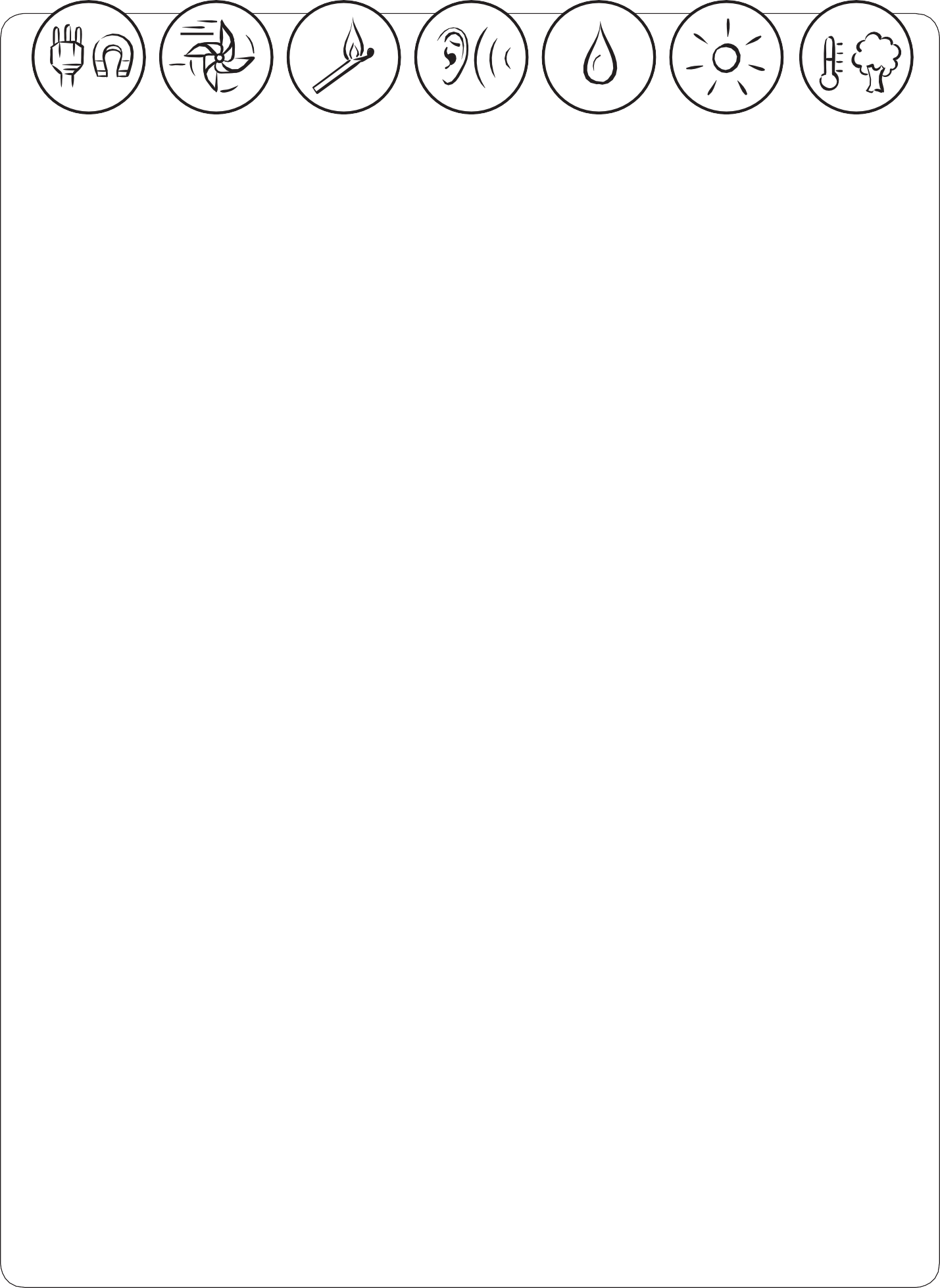 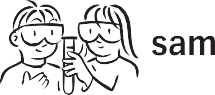 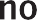 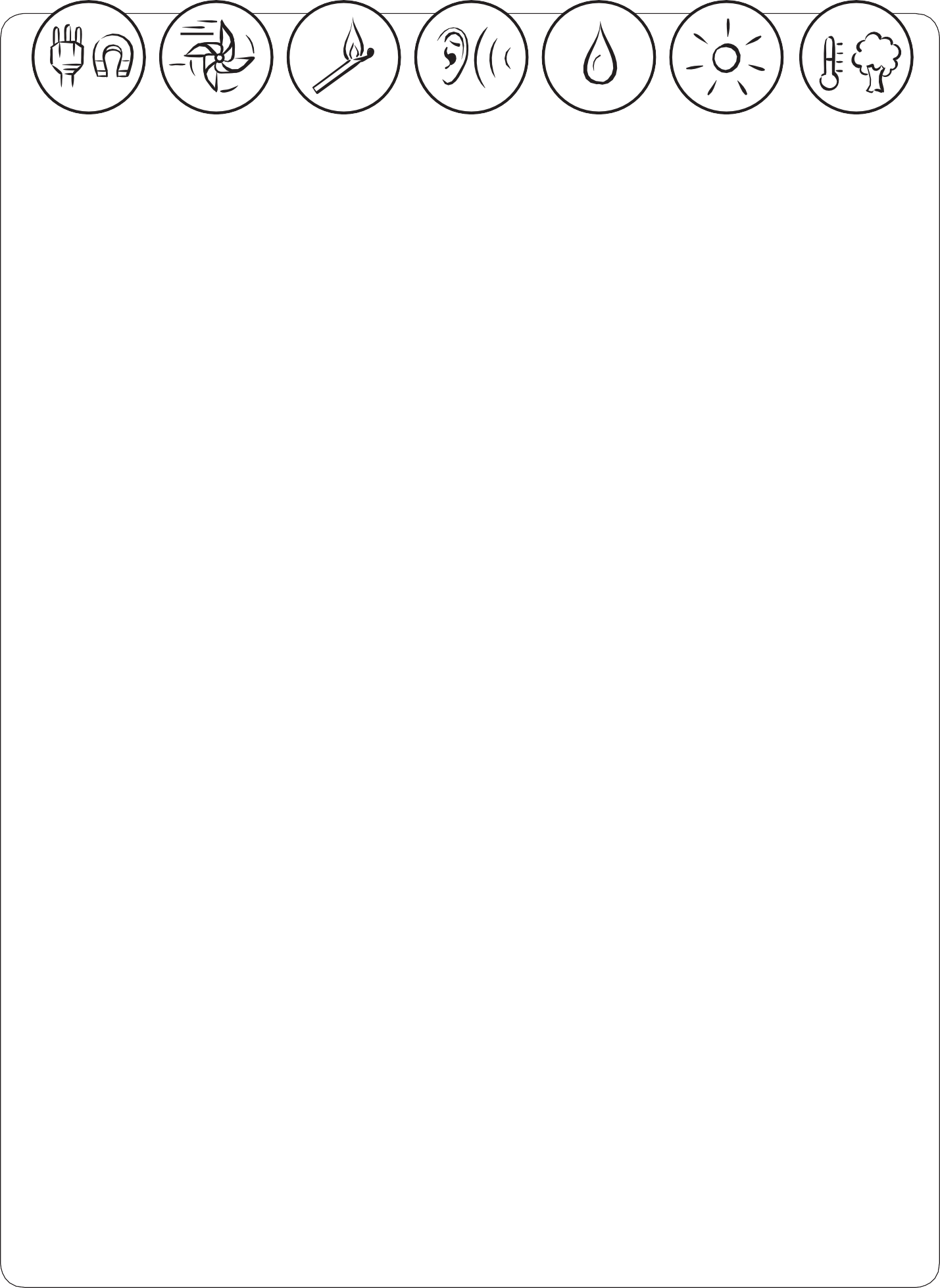 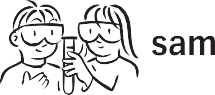 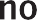 Forscherbuchvon